О назначении публичных слушаний по проекту решения  Алданского районного Совета депутатов «Об утверждении отчета об исполнении бюджета муниципального района «Алданский район» за 2021 год»              В соответствии со ст. 28 Федерального закона № 131-ФЗ от 06.10.2003г. «Об общих принципах организации местного самоуправления в Российской Федерации», на основании решения Алданского районного Совета от 10.03.2010г. № 14-12 «Об утверждении Положения «О порядке организации и проведения публичных (общественных) слушаний (обсуждений) для участия населения в обсуждении проектов муниципальных правовых актов в МО «Алданский район», постановляю:	1. Назначить на 29 апреля 2022 г. в 16-00 часов местного времени публичные слушания по проекту решения Алданского районного Совета депутатов «Об утверждении отчета об исполнении бюджета муниципального района «Алданский район» за 2021 год».  Место проведения – актовый зал администрации муниципального района «Алданский район» (г. Алдан ул. Ленина д. 19).	2. Назначить ответственным должностным лицом по подготовке публичных слушаний заместителя главы администрации муниципального района «Алданский район» по экономике и финансам  Ведерникову Е.В.	3. Образовать организационный комитет по подготовке публичных слушаний в следующем составе:Председатель комиссии:	Ведерникова Е.В.- заместитель главы администрации муниципального района «Алданский район» по экономике и финансам.Члены комиссии:	Ключко Д.В. – начальник управления экономики администрации муниципального района «Алданский район».	Плахотникова С.Н.  – начальник финансового управления администрации муниципального района «Алданский район».            Кириллова И.А. – начальник бюджетного отдела финансового управления администрации муниципального района «Алданский район».	Перунова Н.В. –  заместитель начальника бюджетного отдела финансового управления администрации муниципального района «Алданский район», секретарь комиссии.	Татарников В.М. – Начальник МУ АР «Земельно-имущественное управление».	Шатрова Л.В.  – Начальник  юридического отдела администрации муниципального района «Алданский район».	Удовенко И.И. – председатель общественного Совета муниципального района «Алданский район» (по согласованию).	Лисин В.С. – председатель контрольно-счетного комитета муниципального района «Алданский район»,	Банецкая О.Н. – председатель комиссии по экономике Алданского районного Совета депутатов (по согласованию).	4. Организационному комитету:	4.1.  привлекать при проведении заседаний представителей общественности.	4.2. обеспечить публикацию проекта решения  Алданского районного Совета депутатов «Об утверждении отчета об исполнении бюджета муниципального района «Алданский район» за 2021 год» в средствах массовой информации и разместить на официальном сайте муниципального района «Алданский район» в сети Интернет.	5.Настоящее постановление вступает в силу с момента официального обнародования.            6. Контроль исполнения настоящего постановления возложить на заместителя Главы МР «Алданский район» по экономике и финансам Ведерникову Е.В.И.о главы	 района 		              			Р.Г.ХалиуллинКириллова М.А. 65555(131) АДМИНИСТРАЦИЯ МУНИЦИПАЛЬНОГО РАЙОНА«АЛДАНСКИЙ РАЙОН»РЕСПУБЛИКИ САХА (ЯКУТИЯ) ПОСТАНОВЛЕНИЕ  № 282п от 21.03.2022 г.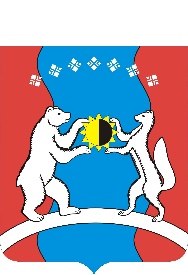 САХА ӨРӨСПҮҮБҮЛҮКЭТИН«АЛДАН ОРОЙУОНА»МУНИЦИПАЛЬНАЙОРОЙУОНДЬАһАЛТАТАУУРААХ  